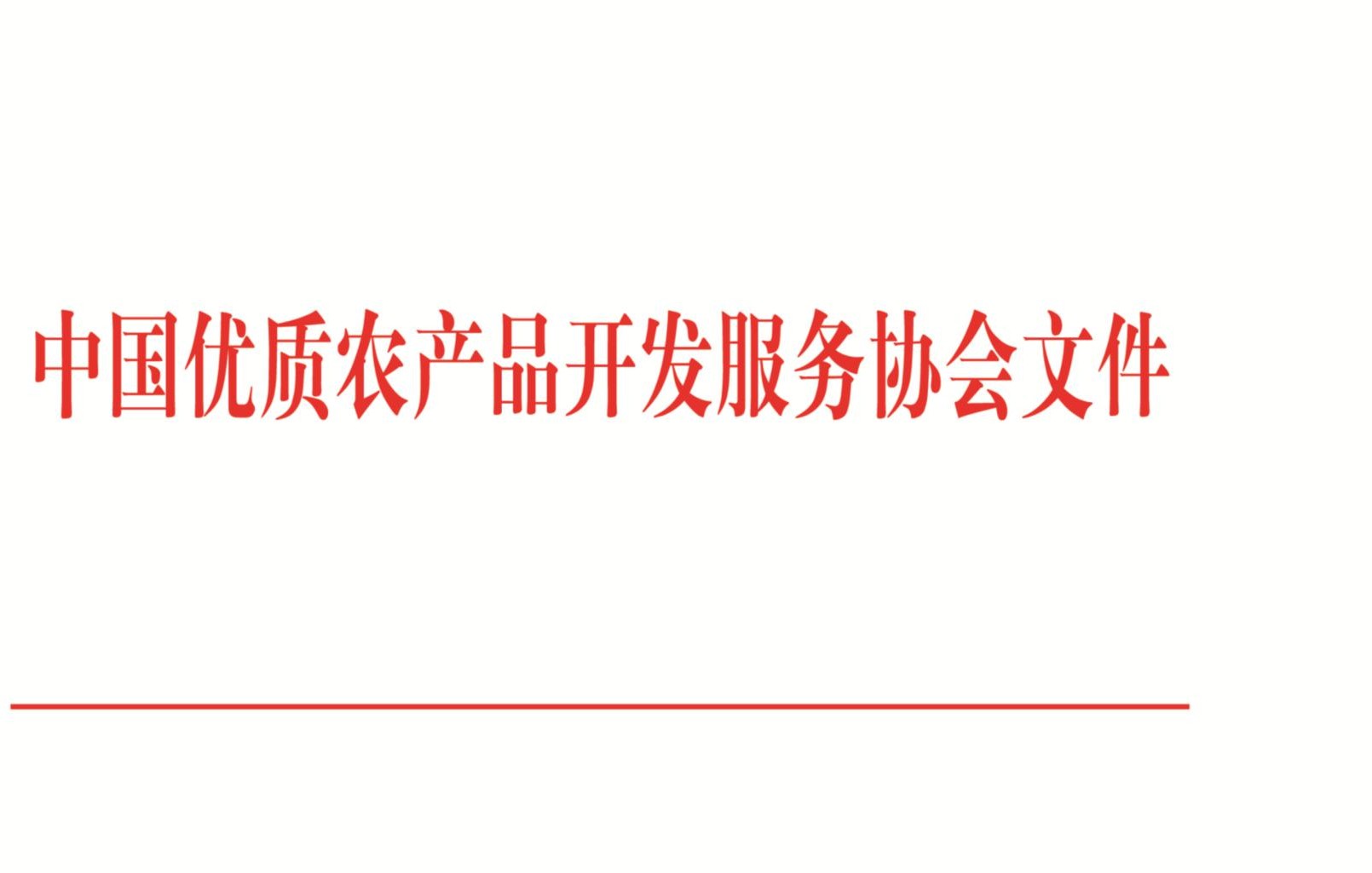 中优协〔2020〕4 号中国优质农产品开发服务协会关于举办第八届中国茶叶博览会的通知各相关单位：为了树立“茶为国饮、健康幸福”的生活理念，进一步 推动我国茶产业持续健康发展，着力搭建茶叶产销信息对 接、品牌创建培育、新品市场推介和产业经验交流的权威平台。经大会组委会研究决定，“第八届中国茶叶博览会”将于 2020 年 10 月 23 日-26 日在山东济南举办。现将有关事项通知如下：一、展会背景中国茶叶博览会历经多年精心组织和成功举办，现已成为山东地区规模大、档次规格高、参会经销商多、大会主题活动丰富、现场人气旺、辐射市场广的专业性茶博会。山东济南茶叶市场辐射西北、华北、东北、华东等地区， 是名副其实的北方茶叶集散中心，是中国茶叶“南茶北销”最重要的中转枢纽。第八届中国茶叶博览会在认真做好招展招商及广泛宣传的同时，将进一步与各地农业部门领导、茶业专家、经销商、代理商、爱茶人士广泛交流、相互学习， 共同将中国茶叶博览会办成“专业化、市场化、品牌化”的茶产业盛会。二、主题与宗旨展会主题：品质 品牌 安全展会宗旨：展示成果 促进交易 培育品牌三、组织机构主办单位：中国优质农产品开发服务协会承办单位：厦门市凤凰创意会展服务有限公司协办单位：济南茶叶集团（第一茶市）四、时间、地点、规模时间：2020 年 10 月 23 日-26 日（21-22 日报到布展） 地点：山东国际会展中心规模：30000 平方米五、展位价格及配置1、标准展位：5800 元/9 ㎡(3m×3m)转角标准展位：6300 元/9 ㎡(3m×3m)配置：一桌两椅，两盏射灯，一个 220v/5A 电源插座； 2、四、五号展厅光地：800 元/㎡（36 ㎡起租）；3、国际参展商收费标准与国内相同。六、展会布局与展览范围总体布局分类分区，突出特色。设立各省优质茶叶展区、品牌茶企展区、国际展区、茶配套展区。参展产品包括茶叶、 茶制品、茶具、茶设计包装、茶文化、茶机械等，参展企业和单位包括茶叶生产加工龙头企业、专业合作社、茶文化企业、茶叶科研机构以及茶产品经销企业等。七、展会主要活动1、茶博会开幕式。10月23日上午，9:30-10:00。举办茶博会开幕式，领导致辞、讲话，请各组团单位领导及品牌 茶企负责人上台。2、全国名优茶推荐活动。大会组委会将面向参展企业开展“全国名优茶”推荐活动,并在茶博会上进行发布 与颁奖,促进茶叶品牌的发展和价值提升;3、区域公用品牌与优质新品茶叶推介（品鉴）活动。各 省市（县）组团单位开展区域公用品牌推介和新产品推介（品鉴）活动，邀请新闻媒体加强宣传，提高各地区 公用品牌的市场影响力和新产品的社会认可度；4、“茶叶、茶器鉴赏大赛”活动。助推参展企业产品宣传,活跃大会现场热度,加强互动体验,吸引群众深入了解茶 博会现场茶类及茶器,实现寓教于乐的产品体验方式;5、第二届中国汉服茶道比赛活动。活动专区和微信平 台统一发布,同步展示,体现茶艺文化,传播茶道精神；6、千人茶席大赛活动。以茶为灵魂，以器为载体，体 现茶艺美学，传播茶道精神，提高群众生活美学的素养；7、茶叶包装设计应用论坛。实现艺术与产品互动的多 种升级，增加茶叶的附加值。八、联系方式本届茶博会详细信息和有关活动方案可登陆茶博会组委会官方网站（www.teacbh.com）浏览、查询和下载。第八届中国茶叶博览会组委会地	址：济南槐荫区绿地中央广场 C3 地块 A 座 21 楼联系人：赖清凤（18850407575）王梦茜（18854090008）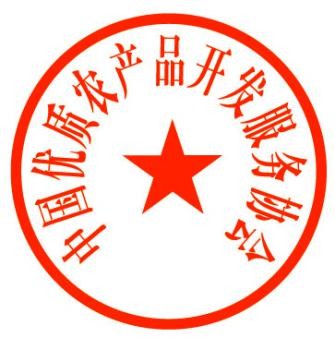 中国优质农产品开发服务协会2020 年 3 月 16 日抄报：农业农村部办公厅、市场与信息化司、农产品质量安 全监管司、中国绿色食品发展中心。各省、自治区、直辖市农业农村（农牧）厅（局、 委），新疆生产建设兵团农业农村局。抄送：各省（区、市）、新疆生产建设兵团绿色食品办公室（中心），中国品牌农业网。发	：协会各部室、研究院、中心；分支（代表）机构。中国优质农产品开发服务协会	2020 年 3 月 16 日印发